СЪОБЩЕНИЕ ЗА ОПОВЕСТЯВАНЕ НА ЦЕНОВИ ОФЕРТИ ЗА ОБЩЕСТВЕНА ПОРЪЧКАОбщина Русе, на основание чл. 69а, ал. 3 от ЗОП, уведомява участниците в обявената открита процедура за възлагане на обществена поръчка с предмет: „Изготвяне на обследвания за установяване на техническите характеристики, свързани с изискванията по чл. 169 ал. 1, т. (1 - 5) и ал. 2 от ЗУТ, изготвяне на технически паспорт, изготвяне на обследване за енергийна ефективност и предписване на необходимите ЕСМ в съответствие с нормативните и минимални изисквания за енергийна ефективност“ със следните обособени позиции: Обособена позиция 1: Блок "Охрид", град Русе, ул. "Доростол" № 159;Блок "Клисура", град Русе, ул. "Чипровци" № 14;Блок "Чипровци", град Русе, ул. "Чипровци" № 18;Обособена позиция 2:Блок "Пловдив", град Русе, ул. "Антим Първи" № 1;Блок "Беласица", град Русе, ул. "Лисец" № 1;Блок "Дилянка", град Русе, ул. Узмаил № 7;Блок „Балчо Войвода“, град Русе, ул. „Рига“ №22А;Обособена позиция 3: Блок "Русия", град Русе, ул. "Шести септември" № 90;Блок "Баба Тонка", град Русе, ул. "Лозен Планина" № 17;Блок "Жерав", град Русе, ул. „Рига“ №12;Обособена позиция 4:Блок № 83, град Русе, ул. Околчица, № 11;Блок „Карлово“, град Русе, ул. „Братя Миладинови“ №4;Блок „Родина“, град Русе, ул. „Митрополит Григорий“ №6;Блок „Кирил и Методий“, град Русе, ул. „Студентска“ №5;Обособена позиция 5:Блок №305, град Русе, ул. „Слави Шкаров“ №7;Блок „Руй планина“, град Русе, ул. „Родопи“ №4;Блок №2, град Мартен, ул. „България“ №73;Обособена позиция 6:Блок „Крали Марко", град Русе, ул. „Згориград“ 70;Блок „Ледено езеро - А", град Русе ул. „Студен кладенец“ №37;Блок „Сирма войвода“, град Русе, ул. „Райна Княгиня“ №2;Ценовите оферти на допуснатите участници ще бъдат оповестени на 22.10.2015г. /четвъртък/ от 13:00 часа, в сградата на Община Русе, пл. Свобода 6, ет.3, Заседателна зала.На основание чл. 69а, ал. 3 (изр. второ) от ЗОП, тъй като критерият за оценка е "икономически най-изгодна оферта", Комисията съобщава резултатите от оценяването на офертите по другите показатели.Допуснатите участници в обществената поръчка получават следните оценки:Отварянето на ценовите оферти се извършва публично при условията на чл. 68, ал.3 от ЗОП и на него могат да присъстват участниците в процедурата или техни упълномощени представители, както и представители на средствата за масово осведомяване и други лица при спазване на установения режим за достъп до сградата, в която се извършва отварянето.За детайлна информация и достъп до Обявлението за обществена поръчка, посетете интернет страницата на Агенцията за обществени поръчки www.aop.bg по Уникален номер в Регистъра на АОП: 00115-2015-0015.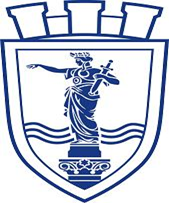 ОБЩИНА РУСЕгр. Русе, пл. Свобода 6, Телефон: 00359 82 826 100, факс: 00359 82 834 413, www.ruse-bg.eu, mayor@ruse-bg.eu  УчастникОбяснителна записка, точкиОрганизация на работата, точкиМерки за превенция и управление на потенциални рискове, точкиПоказател ОТПоказател ОСОбособена позиция №1Обособена позиция №1Обособена позиция №1Обособена позиция №1Обособена позиция №1Обособена позиция №1"Супер К" ЕООД10101060 5"Русенска строителна борса" ООД 155225"Еврострой РН" ЕООД155225Обособена позиция №2Обособена позиция №2Обособена позиция №2Обособена позиция №2Обособена позиция №2Обособена позиция №2"АРЕН" ЕООД101010605КОНСОРЦИУМ "КОНТРОЛ 05 - ЕНКОН"отстраненотстраненотстраненотстраненотстраненОбособена позиция №3Обособена позиция №3Обособена позиция №3Обособена позиция №3Обособена позиция №3Обособена позиция №3"СТРОЙНОРМ" ЕООД555305Обособена позиция №4Обособена позиция №4Обособена позиция №4Обособена позиция №4Обособена позиция №4Обособена позиция №4"ТИЙМ ЕКСПЕРТС" ООД1011245Обособена позиция №5Обособена позиция №5Обособена позиция №5Обособена позиция №5Обособена позиция №5Обособена позиция №5"ЕН АР Консулт" ЕООД10510505"Арка Консулт" ЕООД11165Обособена позиция №6Обособена позиция №6Обособена позиция №6Обособена позиция №6Обособена позиция №6Обособена позиция №6"Билдконрол" ЕООД10101425ДЗЗД "Рафаилов - Билдконсулт" 1015325